УСПД ЭНТЕК 323Базовое целевое назначение УСПД ЭНТЕК 323 – создание систем учета электроэнергии для объектов ЖКХ, мелкомоторного сектора, крупных потребителей, объектов распределительных сетей класса РП/РТП/ТП.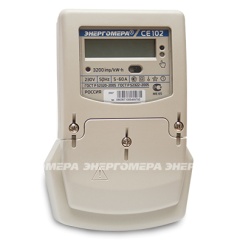 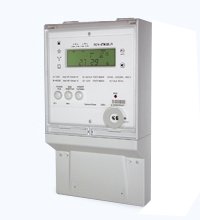 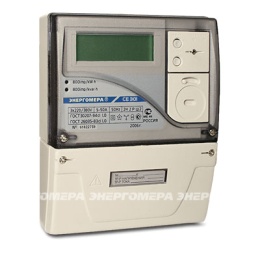 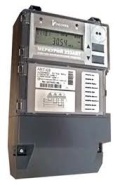 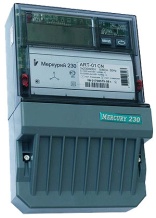 сХЕМА ОРГАНИЗАЦИИ СИСТЕМЫ УЧЁТА НА ОСНОВЕ УСПД ЭНТЕК 323подробные Технические характеристики успд энтек 323Общие характеристикиРесурсыДискретные входы/выходы** -  режим работы входа/выхода выбирается DIP-переключателем на корпусе ПЛКДискретные выходыИнтерфейсы связиГАбаритные размеры устройства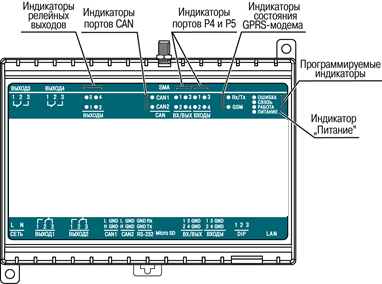 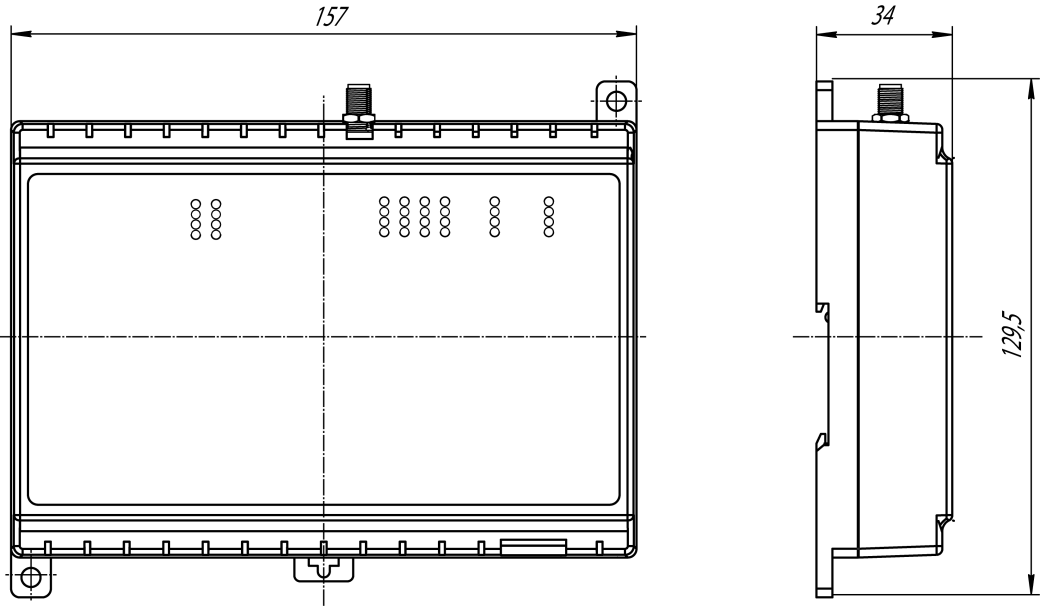 Внешний вид (корпус - пластик) 								Габаритные размеры (корпус - пластик)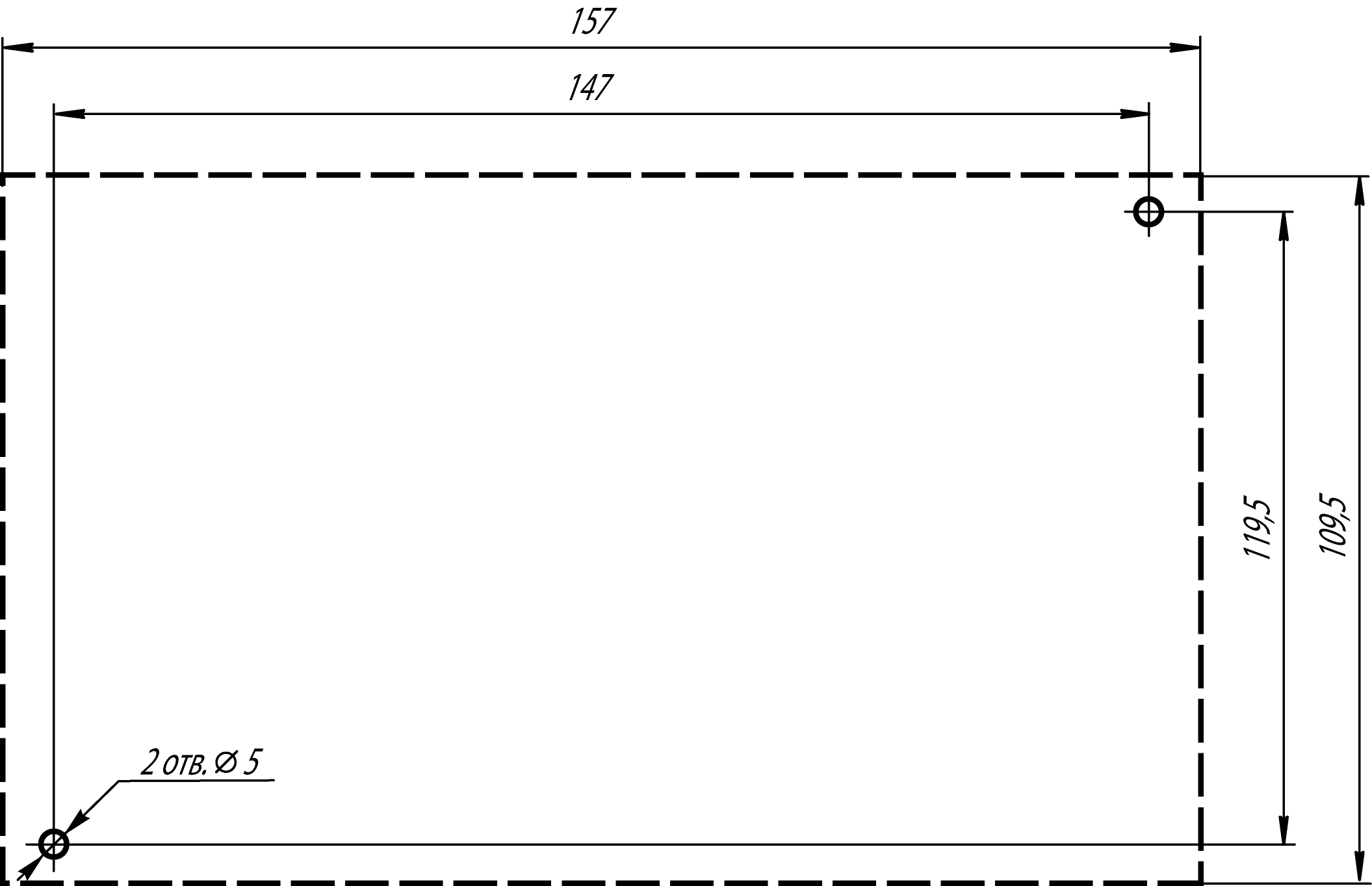 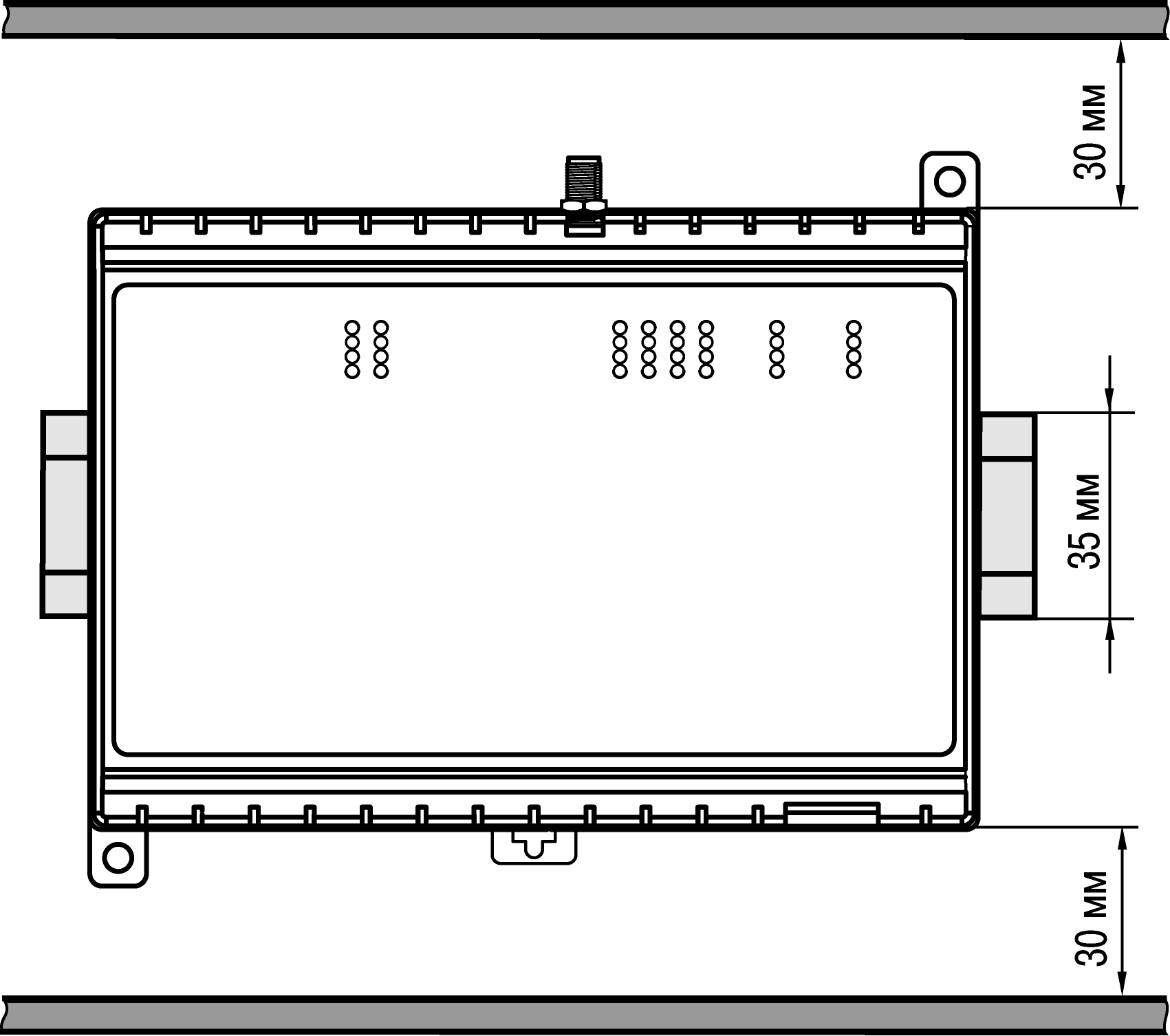 Разметка для установки на щит (корпус - пластик)			  Расстояние до стенок корпуса УСПД при монтаже для обеспечения вентиляции (корпус - пластик)Конструктивное исполнение (2 варианта)Пластиковый корпус IP20 для крепления на DIN-рейкуМеталлический антивандальный корпус IP54 для крепления на стенуСтепень защиты корпуса (пластик/металл)IP20/IP54Напряжение питания~90…264 В (номинальные значения 120,220, В) переменного тока, частотой 47…63ГцПотребляемая мощность15 ВАИндикация передней панелисветодиодная индикация питания, состояния входов/выходов, состояния приема/передачи Ethernet, последовательных портов и GSM.Габаритные размеры, мм (пластик/металл)(157  129,5  34)±1/..Масса, кг, не более (пластик/металл)0,3/..Индикация на передней панелиСветодиоднаяСредняя наработка на отказ, ч100 000Средний срок службы, лет8Центральный процессор32-x разрядный RISC-процессор 180 МГц на базе ядра ARM9 (Atmel SAM9200)Объем оперативной памяти (SDRAM)64 МбайтОбъем энергонезависимой (Flash)16 МбайтОбъем энергонезависимой (MRAM)128 КбайтВремя выполнения одного цикла программыустановленное по умолчанию (стабилизированное) –  20 мсДополнительное оборудование– автономные часы реального времени (точность хода при +25 °С – не более 0,7 сек в сутки, время автономной работы при +25 °С – не менее 24 месяцев)– сторожевой таймер (Watchdog Timer);Количество универсальных дискретных входов/выходов (порт P4)4Количество дискретных входов (порт P5)4Количество релейных выходов4Максимальное U на дискретном выходе, В30Максимальный Iн дискретного выхода, мА250Максимальный Iу дискретного выхода, мА15Количество и тип дискретных выходов4, релеГальваническая развязка дискретных выходовиндивидуальнаяEthernet10/100 Мbps1  RS-2321RS-485 (для ПЛК323-хх.01.хх, с гальванической развязкой)2CAN (для ПЛК323-хх.02.хх, с гальванической развязкой)2GSM/GPRS1, Класс 10